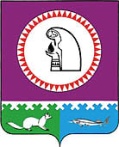 Об общих принципах профессиональной этики и основных правилах поведения лиц, замещающих муниципальные должностив муниципальном образовании Октябрьский районВ соответствии с уставом Октябрьского района, пунктом 2 Указа Президента Российской Федерации от 12.08.2002 № 885 «Об утверждении общих принципов служебного поведения государственных служащих», Федеральным законом                                         от 25.12.2008 № 273-ФЗ «О противодействии коррупции»:1. Утвердить прилагаемые общие принципы профессиональной этики и основные правила поведения лиц, замещающих муниципальные должности в муниципальном образовании Октябрьский район.   2. Опубликовать постановление в официальном сетевом издании «октвести.ру».3. Контроль за выполнением постановления оставляю за собой.                                 Глава Октябрьского района                                                                                  А.П. Куташова                                                                                               Приложение к постановлению                                                                                            главы Октябрьского района  от «12» марта 2018 г. № 14Общие принципы профессиональной этики и основные правила поведения лиц, замещающих муниципальные должности в муниципальном образовании Октябрьский район                                                              I. Общие положения1. Общих принципов профессиональной этики и основных правил поведения обязаны придерживаться все лица, замещающие муниципальные должности в муниципальном образовании Октябрьский район. 2. Лица, замещающие муниципальные должности, обязаны ознакомиться с общими принципами профессиональной этики и основными правилами поведения и соблюдать их в процессе осуществления своих полномочий.3. Лица, замещающие муниципальные должности должны принимать все необходимые меры для соблюдения общих принципов профессиональной этики и основных правил поведения. 4. Целями общих принципов профессиональной этики и основных правил поведения лиц, замещающих муниципальные должности, является установление этических норм и правил поведения лиц, замещающих муниципальные должности для достойного выполнения ими своей профессиональной деятельности, а также содействие укреплению авторитета органов местного самоуправления, доверия граждан к органам местного самоуправления и обеспечение единых норм поведения лиц, замещающих муниципальные должности.5. Общие принципы профессиональной этики и основные правила поведения лиц, замещающих муниципальные должности, призваны повысить эффективность выполнения указанными лицами своих должностных обязанностей.6. Общие принципы профессиональной этики и основные правила поведения лиц, замещающих муниципальные должности, служат основой для формирования должной морали в сфере деятельности органов местного самоуправления, выступают как институт общественного сознания и нравственности лиц, замещающих муниципальные должности, их самоконтроля.7. Знание и соблюдение лицами, замещающими муниципальные должности, общих принципов профессиональной этики и основных правил  поведения является одним из критериев оценки качества их профессиональной деятельности.II. Основные принципы профессиональной этики и правила поведения лиц, замещающих муниципальные должности8. Основные принципы профессиональной этики и правила поведения лиц, замещающих муниципальные должности, являются основой поведения граждан Российской Федерации в связи с замещением муниципальных должностей.9. Лица, замещающие муниципальные должности, сознавая ответственность перед государством, обществом и гражданами, призваны:а) исполнять должностные обязанности добросовестно и на высоком профессиональном уровне в целях обеспечения эффективной работы органов местного самоуправления;б) исходить из того, что признание, соблюдение и защита прав и свобод человека и гражданина определяют основной смысл и содержание деятельности органов местного самоуправления, так и лиц, замещающих муниципальные должности;в) осуществлять свою деятельность в пределах полномочий соответствующего органа местного самоуправления;г) не оказывать предпочтения каким-либо профессиональным или социальным группам и организациям, быть независимыми от влияния отдельных граждан, профессиональных или социальных групп и организаций;д) исключать действия, связанные с влиянием каких-либо личных, имущественных (финансовых) и иных интересов, препятствующих добросовестному исполнению ими должностных обязанностей;е) уведомлять органы прокуратуры или другие государственные органы либо органы местного самоуправления обо всех случаях обращения каких-либо лиц в целях склонения к совершению коррупционных правонарушений;ж) соблюдать установленные федеральными законами ограничения и запреты, исполнять обязанности, связанные с замещением муниципальной должности;з) соблюдать беспристрастность, исключающую возможность влияния на их служебную деятельность решений политических партий и общественных объединений;и) соблюдать нормы служебной, профессиональной этики и правила делового поведения;к) проявлять корректность и внимательность в обращении с гражданами и должностными лицами;л) проявлять терпимость и уважение к обычаям и традициям народов России и других государств, учитывать культурные и иные особенности различных этнических, социальных групп и конфессий, способствовать межнациональному и межконфессиональному согласию;м) воздерживаться от поведения, которое могло бы вызвать сомнение в добросовестном исполнении должностных обязанностей, а также избегать конфликтных ситуаций, способных нанести ущерб его репутации или авторитету органа местного самоуправления;н) принимать предусмотренные законодательством Российской Федерации меры по недопущению возникновения конфликта интересов и урегулированию возникших случаев конфликта интересов;о) не использовать служебное положение для оказания влияния на деятельность органов местного самоуправления, организаций, должностных лиц, муниципальных служащих и граждан при решении вопросов личного характера;п) воздерживаться от публичных высказываний, суждений и оценок в отношении деятельности органа местного самоуправления, его руководителя, если это не входит в обязанности лица, замещающего муниципальную должность;р) соблюдать установленные в органе местного самоуправления правила публичных выступлений и предоставления служебной информации;с) уважительно относиться к деятельности представителей средств массовой информации по информированию общества о работе органа местного самоуправления, а также оказывать содействие в получении достоверной информации в установленном порядке;т) воздерживаться в публичных выступлениях, в том числе в средствах массовой информации, от обозначения стоимости в иностранной валюте (условных денежных единицах) на территории Российской Федерации товаров, работ, услуг и иных объектов гражданских прав, сумм сделок между резидентами Российской Федерации, показателей бюджетов всех уровней бюджетной системы Российской Федерации, размеров государственных и муниципальных заимствований, государственного и муниципального долга, за исключением случаев, когда это необходимо для точной передачи сведений либо предусмотрено законодательством Российской Федерации, международными договорами Российской Федерации, обычаями делового оборота;у) постоянно стремиться к обеспечению как можно более эффективного распоряжения ресурсами, находящимися в сфере его ответственности.10. Лица, замещающие муниципальные должности, обязаны соблюдать Конституцию Российской Федерации, федеральные конституционные и федеральные законы, иные нормативные правовые акты Российской Федерации, законодательство Ханты - Мансийского автономного округа-Югры, нормативные правовые акты органов местного самоуправления Октябрьского района.11. Лица, замещающие муниципальные должности, в своей деятельности не должны допускать нарушение законов и иных нормативных правовых актов исходя из политической, экономической целесообразности либо по иным мотивам.12. Лица, замещающие муниципальные должности, обязаны противодействовать проявлениям коррупции и предпринимать меры по ее профилактике в порядке, установленном законодательством Российской Федерации.13. Лица, замещающие муниципальные должности, при исполнении ими должностных обязанностей не должны допускать личную заинтересованность, которая приводит или может привести к конфликту интересов.При назначении (избрании) на должность и исполнении должностных обязанностей лица, замещающие муниципальные должности, обязаны заявлять о наличии или возможности наличия у них личной заинтересованности, которая влияет или может повлиять на надлежащее исполнение ими должностных обязанностей.14. Лица, замещающие муниципальные должности, обязаны представлять сведения о доходах, расходах, об имуществе и обязательствах имущественного характера своих и членов своей семьи в соответствии с законодательством Российской Федерации.15. Лица, замещающие муниципальные должности обязаны уведомлять органы прокуратуры Российской Федерации или другие государственные органы обо всех случаях обращения к ним каких-либо лиц в целях склонения его к совершению коррупционных правонарушений.16. Лицам, замещающим муниципальные должности, запрещается получать в связи с выполнением служебных (должностных) обязанностей не предусмотренные законодательством Российской Федерации вознаграждения (ссуды, денежное и иное вознаграждение, услуги, оплату развлечений, отдыха, транспортных расходов) и подарки от физических и юридических лиц.17. Лица, замещающие муниципальные должности, могут обрабатывать и передавать служебную информацию при соблюдении действующих в органе местного самоуправления норм и требований, принятых в соответствии с законодательством Российской Федерации.18. Лица, замещающие муниципальные должности, обязаны принимать соответствующие меры по обеспечению безопасности и конфиденциальности информации, за несанкционированное разглашение которой они несут ответственность или (и) которая стала известна им в связи с исполнением ими должностных обязанностей.19. Лица, замещающие муниципальные должности, наделенные организационно-распорядительными полномочиями по отношению к другим лицам, замещающим муниципальные должности, муниципальным служащим, должны быть для них образцом профессионализма, безупречной репутации, способствовать формированию в органе местного самоуправления либо его подразделении благоприятного для эффективной работы морально-психологического климата.20. Лица, замещающие муниципальные должности, наделенные организационно-распорядительными полномочиями по отношению к другим лицам, замещающим муниципальные должности, муниципальным служащим, призваны:а) принимать меры по предотвращению и урегулированию конфликта интересов;б) принимать меры по предупреждению коррупции;в) не допускать случаев принуждения других лиц, замещающих муниципальные должности, муниципальных служащих к участию в деятельности политических партий и общественных объединений;г) не допускать проступков, порочащих честь и достоинство.21. Лица, замещающие муниципальные должности, наделенные организационно-распорядительными полномочиями по отношению к другим лицам, замещающим муниципальные должности, муниципальным служащим, должны принимать меры к тому, чтобы подчиненные ему другие лица, замещающие муниципальные должности, муниципальные служащие не допускали коррупционно опасного поведения, своим личным поведением подавать пример честности, беспристрастности и справедливости.22. Лица, замещающие муниципальные должности, наделенные организационно-распорядительными полномочиями по отношению к другим лицам, замещающим муниципальные должности, муниципальным служащим несут ответственность в соответствии с законодательством Российской Федерации за действия или бездействие подчиненных им сотрудников, нарушающих принципы этики и правила поведения, если они не приняли меры по недопущению таких действий или бездействия.III. Этические правила поведения лиц, замещающих муниципальные должности23. В своем поведении лицам, замещающим муниципальные должности, необходимо исходить из конституционных положений о том, что человек, его права и свободы являются высшей ценностью, и каждый гражданин имеет право на неприкосновенность частной жизни, личную и семейную тайну, защиту чести, достоинства, своего доброго имени.24. В своем поведении лица, замещающие муниципальные должности воздерживаются от:а) любого вида высказываний и действий дискриминационного характера по признакам пола, возраста, расы, национальности, языка, гражданства, социального, имущественного или семейного положения, политических или религиозных предпочтений;б) грубости, проявлений пренебрежительного тона, заносчивости, предвзятых замечаний, предъявления неправомерных, незаслуженных обвинений;в) угроз, оскорбительных выражений или реплик, действий, препятствующих нормальному общению или провоцирующих противоправное поведение;г) курения во время служебных совещаний, бесед, иного служебного общения с гражданами.25. Лица, замещающие муниципальные должности, призваны способствовать своим поведением установлению в коллективе деловых взаимоотношений и конструктивного сотрудничества друг с другом.Лица, замещающие муниципальные должности, должны быть вежливыми, доброжелательными, корректными, внимательными и проявлять терпимость в общении с гражданами и коллегами.26. Внешний вид лиц, замещающих муниципальные должности, при исполнении ими должностных обязанностей в зависимости от условий и формата служебного мероприятия должен способствовать уважительному отношению граждан к органам местного самоуправления, соответствовать общепринятому деловому стилю, который отличают официальность, сдержанность, традиционность, аккуратность.IV. Ответственность за нарушение положений общих принципов профессиональной этики и основных правил поведения лиц, замещающих муниципальные должности27. Нарушение лицами, замещающими муниципальные должности общих принципов профессиональной этики и основных правил поведения влечет ответственность, предусмотренную действующими нормативными правовыми актами Российской Федерации, Ханты-Мансийского автономного округа - Югры, Октябрьского района.Муниципальное образование Октябрьский районГЛАВА ОКТЯБРЬСКОГО РАЙОНАПОСТАНОВЛЕНИЕМуниципальное образование Октябрьский районГЛАВА ОКТЯБРЬСКОГО РАЙОНАПОСТАНОВЛЕНИЕМуниципальное образование Октябрьский районГЛАВА ОКТЯБРЬСКОГО РАЙОНАПОСТАНОВЛЕНИЕМуниципальное образование Октябрьский районГЛАВА ОКТЯБРЬСКОГО РАЙОНАПОСТАНОВЛЕНИЕМуниципальное образование Октябрьский районГЛАВА ОКТЯБРЬСКОГО РАЙОНАПОСТАНОВЛЕНИЕМуниципальное образование Октябрьский районГЛАВА ОКТЯБРЬСКОГО РАЙОНАПОСТАНОВЛЕНИЕМуниципальное образование Октябрьский районГЛАВА ОКТЯБРЬСКОГО РАЙОНАПОСТАНОВЛЕНИЕМуниципальное образование Октябрьский районГЛАВА ОКТЯБРЬСКОГО РАЙОНАПОСТАНОВЛЕНИЕМуниципальное образование Октябрьский районГЛАВА ОКТЯБРЬСКОГО РАЙОНАПОСТАНОВЛЕНИЕМуниципальное образование Октябрьский районГЛАВА ОКТЯБРЬСКОГО РАЙОНАПОСТАНОВЛЕНИЕ«12»марта2018 г.№14пгт. Октябрьскоепгт. Октябрьскоепгт. Октябрьскоепгт. Октябрьскоепгт. Октябрьскоепгт. Октябрьскоепгт. Октябрьскоепгт. Октябрьскоепгт. Октябрьскоепгт. Октябрьское